Частное профессиональное образовательное учреждениеФИНАНСОВО-ЭКОНОМИЧЕСКИЙ КОЛЛЕДЖ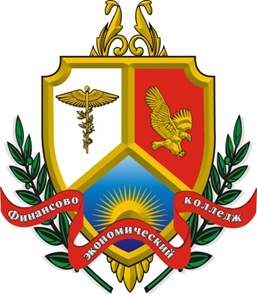 МЕТОДИЧЕСКИЕ РЕКОМЕНДАЦИИпо УЧЕБНОЙ практикеПРОФЕССИОНАЛЬНЫЙ МОДУЛЬПМ. 03 Проведение расчетов с бюджетом и внебюджетными фондамиСпециальность 38.02.01 «Экономика и бухгалтерский учет (по отраслям)Пермь 2024Составитель: Ракитина М.Г., Амирова Н.А., преподаватели ЧПОУ «ФИНАНСОВО-ЭКОНОМИЧЕСКИЙ КОЛЛЕДЖ»Утверждено на заседании Цикловой комиссии «Коммерция и бухгалтерский учет».Протокол № 06 от 15.01.2024 г.Проведение расчетов с бюджетом и внебюджетными фондами: методические рекомендации по учебной практике для студентов заочной формы обучения специальности 38.02.01 «Экономика и бухгалтерский учет (по отраслям)» / сост. Ракитина М.Г., Амирова Н.А. – Пермь: ЧПОУ «Финансово-экономический колледж», 2024 г.–  15 с.Методические рекомендации составлены в соответствии с рабочей программой учебной практики для студентов очной формы обучения специальности 38.02.01 «Экономика и бухгалтерский учет (по отраслям)».©М. Г. Ракитина, Н.А. Амирова, 2024.© ЧПОУ «ФИНАНСОВО-ЭКОНОМИЧЕСКИЙ КОЛЛЕДЖ», 2024.СОДЕРЖАНИЕПОЯСНИТЕЛЬНАЯ ЗАПИСКАУважаемые студенты!Вы приступаете к прохождению учебной практики (далее – практики), которая  является частью основной профессиональной образовательной программы в соответствии с ФГОС по специальности СПО 38.02.01 «Экономика и бухгалтерский учет (по отраслям)», Проведение расчетов с бюджетом и внебюджетными фондами.Учебная практика направлена на формирование умений, приобретение первоначального практического опыта и реализуется в рамках профессиональных модулей для последующего освоения обучающимися общих и профессиональных компетенций по избранной специальности.Практическая подготовка при проведении учебной практики организуется путем непосредственного выполнения обучающимися определенных видов работ, связанных с будущей профессиональной деятельностью.Организация практики осуществляется в соответствии с Приказом Министерства науки и высшего образования Российской Федерации и Министерства просвещения Российской Федерации от 05 августа 2020 года № 885/390 «О практической подготовке обучающихся», а также в соответствии с Порядком организации практической подготовки обучающихся от 22.09.2020 № 03/20-21, утвержденным приказом директора ЧПОУ «Финансово-экономический колледж» от 22.09.2020 № ОД-07/2.Профессиональный модуль включает освоение следующих профессиональных компетенций:ПК 3.1. Формировать бухгалтерские проводки по   перечислению налогов и сборов в бюджеты различных уровней.ПК 3.2. Оформлять платежные документы для перечисления налогов и сборов в бюджет, контролировать их прохождение по расчетно-кассовым банковским операциям.ПК 3.3. Формировать бухгалтерские проводки по начислению и перечислению страховых взносов во внебюджетные фонды и налоговые органы.ПК 3.4. Оформлять платежные документы на перечисление страховых взносов во внебюджетные фонды, контролировать их прохождение по расчетно-кассовым банковским операциям.В результате освоения учебной практики по профессиональному модулю ПМ.03 Проведение расчетов с бюджетом и внебюджетными фондами обучающийся должен иметь практический опыт: проведения расчетов с бюджетом и внебюджетными фондами.	В результате освоения учебной практики по профессиональному модулю ПМ.03 Проведение расчетов с бюджетом и внебюджетными фондами обучающийся должен уметь:определять виды и порядок налогообложения; ориентироваться в системе налогов Российской Федерации; выделять элементы налогообложения; определять источники уплаты налогов, сборов, пошлин; оформлять бухгалтерскими проводками начисления и перечисления сумм налогов и сборов;организовывать аналитический учет по счету 68 "Расчеты по налогам и сборам";заполнять платежные поручения по перечислению налогов и сборов;выбирать для платежных поручений по видам налогов соответствующие реквизиты; выбирать коды бюджетной классификации для определенных налогов, штрафов и пени; пользоваться образцом заполнения платежных поручений по перечислению налогов, сборов и пошлин; проводить учет расчетов по социальному страхованию и обеспечению; определять объекты налогообложения для исчисления страховых взносов во внебюджетные фонда; применять порядок и соблюдать сроки начисления взносов во внебюджетные фонды; оформлять бухгалтерскими проводками начисление и перечисление сумм страховых взносов во внебюджетные фонды; осуществлять аналитический учет по счету 69 "Расчеты по социальному страхованию";проводить начисление и перечисление взносов на страхование от несчастных случаев на производстве и профессиональных заболеваний; использовать средства внебюджетных фондов по направлениям, определенным законодательством; осуществлять контроль прохождения платежных поручений по расчетно-кассовым банковским операциям с использованием выписок банка; заполнять платежные поручения по перечислению страховых взносов в Пенсионный фонд Российской Федерации, Фонд социального страхования Российской Федерации, Фонды обязательного медицинского страхования; выбирать для платежных поручений по видам страховых взносов соответствующие реквизиты; оформлять платежные поручения по штрафам и пени внебюджетных фондов; пользоваться образцом заполнения платежных поручений по перечислению страховых взносов во внебюджетные фонды;заполнять данные статуса плательщика, Индивидуального номера налогоплательщика (далее - ИНН) получателя, Кода причины постановки на учет (далее - КПП) получателя; наименования налоговой инспекции, Кода бюджетной классификации (далее - КБК), Общероссийский классификатор административно-территориальных образований (далее - ОКАТО), основания платежа, страхового периода, номера документа, даты документа; пользоваться образцом заполнения платежных поручений по перечислению страховых взносов во внебюджетные фонды; осуществлять контроль прохождения платежных поручений по расчетно-кассовым банковским операциям с использованием выписок банка.В результате освоения учебной практики по профессиональному модулю ПМ.03 Проведение расчетов с бюджетом и внебюджетными фондами обучающийся должен знать:виды и порядок налогообложения; систему налогов Российской Федерации; элементы налогообложения; источники уплаты налогов, сборов, пошлин; оформление бухгалтерскими проводками начисления и перечисления сумм налогов и сборов; аналитический учет по счету 68 "Расчеты по налогам и сборам"; порядок заполнения платежных поручений по перечислению налогов и сборов;правила заполнения данных статуса плательщика, ИНН получателя, КПП получателя, наименования налоговой инспекции, КБК, ОКАТО, основания платежа, налогового периода, номера документа, даты документа,типа платежа; коды бюджетной классификации, порядок их присвоения для налога, штрафа и пени; образец заполнения платежных поручений по перечислению налогов, сборов и пошлин; учет расчетов по социальному страхованию и обеспечению; аналитический учет по счету 69 "Расчеты по социальному страхованию"; сущность и структуру страховых взносов во внебюджетные фонды;объекты налогообложения для начисления взносов во внебюджетные фонды; порядок и сроки начисления взносов во внебюджетные фонды начисление и перечисление взносов на страхование от несчастных случаев на производстве и профессиональных заболеваний;использование средств внебюджетных фондов; процедуру контроля прохождения платежных поручений по расчетно-кассовым банковским операциям с использованием выписок банка; порядок заполнения платежных поручений по перечислению страховых взносов во внебюджетные фонды;образец заполнения платежных поручений по перечислению страховых взносов во внебюджетные фонды; процедуру контроля прохождения платежных поручений по расчетно-кассовым банковским операциям с использованием выписок банка.В результате учебной практики студент осваивает общие компетенции:Учебная практика проводится после изучения профессионального модуля ПМ.03 Проведение расчетов с бюджетом и внебюджетными фондами. Продолжительность практики составляет – 36 часов или одна неделя.В ходе прохождения практики студент должен выполнить в полном объеме все представленные задания. В установленный срок, согласно расписанию, сдать отчет (выполненные задания и необходимые документы по практике) руководителю практики от колледжа.ТЕМАТИЧЕСКИЙ ПЛАН ПРАКТИКИОРГАНИЗАЦИЯ И РУКОВОДСТВО УЧЕБНОЙ ПРАКТИКОЙРуководитель практики от колледжа выдает студентам методические рекомендации, проводит инструктаж о порядке прохождения практики, выполнении заданий, проводит консультирование по вопросам содержания и последовательности написания отчета по практике, оказывает помощь в подборе необходимой литературы.При прохождении практики студент обязан:- подчиняться действующим правилам внутреннего распорядка;- изучить и строго соблюдать правила охраны труда и промышленной безопасности, производственной санитарии, действующие на предприятии;- полностью выполнить индивидуальное задание, предусмотренные программой практики;- выполнять задания руководителя практики;- составить отчет по практике с обязательным приложением аттестационного листа;- защитить отчет по практике, в установленные расписанием сроки.Контроль и оценка результатов освоения практикиПромежуточная аттестация по практике: дифференцированный зачет.Контроль и оценка результатов освоения учебной практики  осуществляется руководителем практики от Колледжа в процессе  наблюдения, а также по итогам выполнения обучающимся заданий.Оценка заданий производится очно, с участием экзаменуемого по 5-ти бальной системе. Оценка работы студента за практику основывается на качестве доклада, правильности оформления и  качестве содержания отчёта, ответах на вопросы, деятельности в период практики. Оценка одновременно проставляется в зачётной книжке и зачётной ведомости.Критерии оценки:Студенты, не выполнившие без уважительной причины требования программы практики или получившие неудовлетворительную оценку, считаются имеющими академическую задолженность. В случае уважительной причины, студенты повторно направляются на практику, в свободное от учебы время.ЗАДАНИЕ НА ПРАКТИКУПК 3.1. Формировать бухгалтерские проводки по   перечислению налогов и сборов в бюджеты различных уровней.ПК 3.2. Оформлять платежные документы для перечисления налогов и сборов в бюджет, контролировать их прохождение по расчетно-кассовым банковским операциям.ПК 3.3. Формировать бухгалтерские проводки по начислению и перечислению страховых взносов во внебюджетные фонды и налоговые органы.ПК 3.4. Оформлять платежные документы на перечисление страховых взносов во внебюджетные фонды и налоговые органы, контролировать их прохождение по расчетно-кассовым банковским операциям.Задание 1. Исследовать порядок формирования учетной политики в целях налогового учета.Знакомство с учетной политикой организации в целях налогообложения.  Описание особенностей учетной политики в области налогового учета, рабочего плана счетовДокументы: Учетная политика в целях налогового учета (фрагмент)Рабочий план счетов (фрагмент)Задание 2. 	Начислить налоги и сборов, определенных законодательством для уплаты в бюджеты различных уровней; сформировать бухгалтерские проводки по синтетическому счету 68 "Расчеты по налогам и сборам" (по субсчетам)Документы:Журнал хозяйственных операций по начислению налоговЗадание 3. 	Оформить платежные документы для перечисления налогов и описать контроль их прохождения по расчетно-кассовым банковским операциям;Документы: платежные поручения по перечислению налоговЗадание 4. Начислить и перечислить страховые взносы в государственные внебюджетные фонды и налоговые органы; Формирование бухгалтерских проводок по синтетическому счету 69 «Расчеты по социальному страхованию и обеспечению» (сформировать фрагменты учетных регистров).Документы: Журнал хозяйственных операций по начислению и перечислению страховых взносовЗадание 5. Оформить платежные документы на перечисление страховых взносов во внебюджетные фонды и налоговые органы, описать контроль их прохождения по расчетно-кассовым банковским операциям.Документы: платежные поручения по перечислению страховых взносовЗадание 6.	Изучить формирование документов налоговой отчетности, порядок и формат их представления в налоговые органы.- оформить регистры налогового учета по НДФЛ;- оформить книгу покупок и книгу продаж;- оформить декларации, расчеты.Документы: регистры налогового учета по НДФЛ (фрагмент)Расчет по форме 6-НДФЛ (фрагмент)РСВ (фрагмент)Декларация по НДС, налогу на прибыль, УСН ( по выбору)(фрагмент).ТРЕБОВАНИЯ К СОДЕРЖАНИЮ И ОФОРМЛЕНИЮ ОТЧЕТАПосле прохождения учебной практики студент оформляет текстовый отчёт, в котором обобщает результаты практики.В текстовом отчёте должны быть представлен текст самого задания и ответ на него.Структура отчета:титульный лист (приложение 1);содержание; ведение 1 – 2стр.;текстовая часть отчета – от 10 стр.; заключение 1 - 2 стр.;список использованных источников; приложения.В качестве приложения к отчету о практике обучающийся может при необходимости прикладывать графические, аудио-, фото-, видео-, материалы, наглядные образцы изделий, подтверждающие практический опыт, полученный на практике.Текст работы следует печатать, соблюдая следующие требования:поля: левое - 30 мм, правое -15 мм, верхнее и нижнее – 20 мм;шрифт - 14 кегль, Times New Roman;межстрочный интервал – полуторный;отступ красной строки – 1,25;выравнивание основного текста по ширине.К отчету должны быть приложены;- аттестационный лист, содержащий сведения об уровне освоения обучающимся профессиональных и общих компетенций (приложение 2).В отчете указывается место проведения практики - ЧПОУ «Финансово-экономический колледж».Отчётная документация по учебной практике предоставляется руководителю практики от колледжа в бумажном виде.СПИСОК РЕКОМЕНДУЕМЫХ ИСТОЧНИКОВНормативно-правовые актыКонституция Российской Федерации. Принята всенародным голосованием 12.12.1993 (с  изменениями, одобренными в ходе общероссийского голосования 01.07.2020) // Собрание законодательства РФ. – 2014. – № 9. – Ст. 851.Бюджетный кодекс Российской Федерации от 31.07.1998 № 145-ФЗ (ред. от от 04.08.2023) // Собрание законодательства РФ. – 1998. – № 31. – Ст. 3823.Налоговый кодекс Российской Федерации от 31.07.1998 № 146-ФЗ (ред. от 04.08.2023) // Собрание законодательства РФ. – 1998. – № 31. – Ст. 3824.Гражданский кодекс Российской Федерации от 30.11.1994 № 51-ФЗ (ред. от 24.07.2023, с изм. от 01.10.2023) // Собрание законодательства РФ. – 1994. – № 32. – Ст. 3301.Основные источникиАлександрова Е.А. Налоги и налогообложение: учебное пособие. - Смоленск: Изд-во СмолГУ, 2021. – 370 с. - https://elibrary.ru/item.asp?id=48214420Борисова, Е. В. Налоги и налогообложение : учебное пособие / Е. В. Борисова, С. А. Пузырев. – Москва : Юнити-Дана, 2020. – 112 с. : табл. – Режим доступа: по подписке. – URL: https://biblioclub.ru/index.php?page=book&id=615740 . – Текст : электронный.Ефимова, Е.Г. Налогообложение в Российской Федерации : учебное пособие / Е.Г. Ефимова, Е.Б. Поспелова. – 2-е изд. перераб. и доп. – Москва : Институт мировых цивилизаций, 2019. – 200 с. : ил. – Режим доступа: по подписке. – URL: http://biblioclub.ru/index.php?page=book&id=598428 . – Текст : электронный.Клюев, Ю. В. Налоги и налогообложение: практикум / Ю. В. Клюев. – Кемерово : Кемеровский государственный институт культуры (КемГИК), 2021. – 56 с. : ил – Режим доступа: по подписке. – URL: https://biblioclub.ru/index.php?page=book&id=696958 . – Текст : электронный.Налоги и налогообложение : учебник / И. А. Майбуров, Е. В. Ядренникова, М. Б. Пархоменко [и др.] ; под ред. И. А. Майбурова. – 8-е изд., перераб. и доп. – Москва : Юнити-Дана, 2021. – 497 с. : схем., табл., ил. – Режим доступа: по подписке. – URL: https://biblioclub.ru/index.php?page=book&id=685371 . – Текст : электронный.Налоги и налогообложение: практикум / авт.-сост. М. Л. Левицкий, О. В. Шинкарёва. – М.: МГПУ, 2021. – 140 с. - https://www.elibrary.ru/item.asp?id=45630862Интернет-ресурсы1. Справочно-правовая система «КонсультантПлюс» –URL: http://www.consultant.ru  (дата обращения: 02.10.2023). – Текст : электронный.2. Информационно-правовой портал «ГАРАНТ» –URL: http://www.aero.garant.ru (дата обращения: 02.10.2023). – Текст : электронный.ПРИЛОЖЕНИЯПриложение  1 ОТЧЕТ ПО ПРАКТИКЕПермь 20___Приложение  2Подпись руководителя практики ___________________/______________________                                           ФИО, должностьСОГЛАСОВАНО______________________________(наименование предприятия)________________  /____________/(должностное  лицо)«__» ___________20__ г.МПКодНаименование общих компетенцийОК 01.Выбирать способы решения задач профессиональной деятельности применительно к различным контекстам;ОК 02.Осуществлять поиск, анализ и интерпретацию информации, необходимой для выполнения задач профессиональной деятельности;ОК 03.Планировать и реализовывать собственное профессиональное и личностное развитие;ОК 04.Работать в коллективе и команде, эффективно взаимодействовать с коллегами, руководством, клиентами;ОК 05.Осуществлять устную и письменную коммуникацию на государственном языке Российской Федерации с учетом особенностей социального и культурного контекста;ОК 06.Проявлять гражданско-патриотическую позицию, демонстрировать осознанное поведение на основе традиционных общечеловеческих ценностей;ОК 07.Содействовать сохранению окружающей среды, ресурсосбережению, эффективно действовать в чрезвычайных ситуациях;ОК 08.Использовать средства физической культуры для сохранения и укрепления здоровья в процессе профессиональной деятельности и поддержания необходимого уровня физической подготовленности;ОК 09.Использовать информационные технологии в профессиональной деятельности;ОК 10.Пользоваться профессиональной документацией на государственном и иностранном языках;ОК 11.Использовать знания по финансовой грамотности, планировать предпринимательскую деятельность в профессиональной сфере.Наименование ПМ и МДКСодержание учебного материалаОбъем часовУровень освоения1234ПМ 03.  Проведение расчетов с бюджетом и внебюджетными фондамиПМ 03.  Проведение расчетов с бюджетом и внебюджетными фондамиПМ 03.  Проведение расчетов с бюджетом и внебюджетными фондамиПМ 03.  Проведение расчетов с бюджетом и внебюджетными фондамиМДК 03.01 Организация расчетов с бюджетом и внебюджетными фондамиСодержание учебной практики36МДК 03.01 Организация расчетов с бюджетом и внебюджетными фондамиИсследование формирования учетной политики в целях налогового учета.Начисление налогов и сборов, определенных законодательством для уплаты в бюджеты различных уровней; Формирование бухгалтерских проводок по синтетическому счету 68 "Расчеты по налогам и сборам" (по субсчетам)Начисление и перечисление страховых взносов в государственные внебюджетные фонды и налоговые органы; Формирование бухгалтерских проводок по синтетическому счету 69 «Расчеты по социальному страхованию и обеспечению» (сформировать фрагменты учетных регистров).Оформление платежных документов для перечисления налогов и контроль их прохождения по расчетно-кассовым банковским операциям;Оформление платежных документов на перечисление страховых взносов во внебюджетные фонды и налоговые органы, контроль их прохождения по расчетно-кассовым банковским операциям.Наблюдение за формированием документов налоговой отчетности, порядком и форматом их представления в налоговые органы.Составить и защитить Отчет по практике.24886443333333Итого3636ОценкаКритерии5 (отлично)Изложение материалов полное, последовательное, грамотное. Отчет написан аккуратно, без исправлений. Индивидуальное задание и задание по практике (задачи) выполнены. Приложения логично связаны с текстовой частью отчета. Отчет сдан в установленный срок. Программа практики выполнена. Отзыв положительный.4 (хорошо)Изложение материалов полное, последовательное в соответствии с требованиями программы. Допускаются единичные грамматические и стилистические ошибки. Оформление аккуратное. Приложения в основном связаны с текстовой частью. Отчет сдан в установленный срок. Программа практики выполнена. Отзыв положительный.3 (удовл.)Изложение материалов неполное. Оформление не аккуратное. Текстовая часть отчета не везде связана с приложениями. Отчет сдан в установленный срок. Программа практики выполнена не в полном объеме. Отзыв положительный.2 (неуд.)Изложение материалов неполное, бессистемное. Существуют ошибки, оформление неаккуратное. Приложения отсутствуют. Отчет сдан в установленный срок. Отзыв отрицательный. Программа практики не выполнена.Частное профессиональное образовательное учреждение  «ФИНАНСОВО-ЭКОНОМИЧЕСКИЙ КОЛЛЕДЖ»(указать вид практики)(индекс и наименование профессионального модуля)(место прохождения практики: наименование юридического лица)(период прохождения практики)Студента (ки)группы(ф.и.о. полностью в родительном падеже)(номер группы)«____»__________________20__ г.Руководитель (ф.и.о. полностью)«____»__________________20__ г.Оценка(подпись руководителя (без расшифровки)Частное профессиональное образовательное учреждение  «ФИНАНСОВО-ЭКОНОМИЧЕСКИЙ КОЛЛЕДЖ»аттестационный лист по практике_____________________________________________________________________Фамилия, Имя, Отчествостудент ___________ группы по специальности«Экономика и бухгалтерский учет (по отраслям)»прошел(а) учебную практику по профессиональному модулюПМ.03 Проведение расчетов с бюджетом и внебюджетными фондамис «____» ___________ 20___ г. по «___» __________ 20___ г. в организации__________________________________________________________________________________
(наименование организации)аттестационный лист по практике_____________________________________________________________________Фамилия, Имя, Отчествостудент ___________ группы по специальности«Экономика и бухгалтерский учет (по отраслям)»прошел(а) учебную практику по профессиональному модулюПМ.03 Проведение расчетов с бюджетом и внебюджетными фондамис «____» ___________ 20___ г. по «___» __________ 20___ г. в организации__________________________________________________________________________________
(наименование организации)аттестационный лист по практике_____________________________________________________________________Фамилия, Имя, Отчествостудент ___________ группы по специальности«Экономика и бухгалтерский учет (по отраслям)»прошел(а) учебную практику по профессиональному модулюПМ.03 Проведение расчетов с бюджетом и внебюджетными фондамис «____» ___________ 20___ г. по «___» __________ 20___ г. в организации__________________________________________________________________________________
(наименование организации)аттестационный лист по практике_____________________________________________________________________Фамилия, Имя, Отчествостудент ___________ группы по специальности«Экономика и бухгалтерский учет (по отраслям)»прошел(а) учебную практику по профессиональному модулюПМ.03 Проведение расчетов с бюджетом и внебюджетными фондамис «____» ___________ 20___ г. по «___» __________ 20___ г. в организации__________________________________________________________________________________
(наименование организации)аттестационный лист по практике_____________________________________________________________________Фамилия, Имя, Отчествостудент ___________ группы по специальности«Экономика и бухгалтерский учет (по отраслям)»прошел(а) учебную практику по профессиональному модулюПМ.03 Проведение расчетов с бюджетом и внебюджетными фондамис «____» ___________ 20___ г. по «___» __________ 20___ г. в организации__________________________________________________________________________________
(наименование организации)аттестационный лист по практике_____________________________________________________________________Фамилия, Имя, Отчествостудент ___________ группы по специальности«Экономика и бухгалтерский учет (по отраслям)»прошел(а) учебную практику по профессиональному модулюПМ.03 Проведение расчетов с бюджетом и внебюджетными фондамис «____» ___________ 20___ г. по «___» __________ 20___ г. в организации__________________________________________________________________________________
(наименование организации)Оценка профессиональных компетенций по результатам прохождения практики:Оценка профессиональных компетенций по результатам прохождения практики:Оценка профессиональных компетенций по результатам прохождения практики:Оценка профессиональных компетенций по результатам прохождения практики:Оценка профессиональных компетенций по результатам прохождения практики:Оценка профессиональных компетенций по результатам прохождения практики:ПКВиды работПоказатели оценки результатаПоказатели оценки результатаОценка*(Нужное обвести)Оценка*(Нужное обвести)ПК 3.1. Формировать бухгалтерские проводки по начислению и перечислению налогов и сборов в бюджеты различных уровней.Формировать бухгалтерские проводки по начислению  и перечислению налогов и сборов- Определять виды и порядок налогообложения;ориентироваться в системе налогов Российской Федерации;- выделять элементы налогообложения;определять источники уплаты налогов, сборов, пошлин;- оформлять бухгалтерскими проводками начисления и перечисления сумм налогов и сборов;- организовывать аналитический учет по счету 68 "Расчеты по налогам и сборам";- Определять виды и порядок налогообложения;ориентироваться в системе налогов Российской Федерации;- выделять элементы налогообложения;определять источники уплаты налогов, сборов, пошлин;- оформлять бухгалтерскими проводками начисления и перечисления сумм налогов и сборов;- организовывать аналитический учет по счету 68 "Расчеты по налогам и сборам";5 4 3 25 4 3 2ПК 3.2. Оформлять платежные документы для перечисления налогов и сборов в бюджет, контролировать их прохождение по расчетно-кассовым банковским операциямОформлять платежные документы для перечисления налогов и сборов- Заполнять платежные поручения по перечислению налогов и сборов;- выбирать для платежных поручений по видам налогов соответствующие реквизиты;- выбирать коды бюджетной классификации для определенных налогов, штрафов и пени;- пользоваться образцом заполнения платежных поручений по перечислению налогов, сборов и пошлин;- осуществлять контроль прохождения платежных поручений по расчетно-кассовым банковским операциям по уплате налогов и сборов с использованием выписок банка;- Заполнять платежные поручения по перечислению налогов и сборов;- выбирать для платежных поручений по видам налогов соответствующие реквизиты;- выбирать коды бюджетной классификации для определенных налогов, штрафов и пени;- пользоваться образцом заполнения платежных поручений по перечислению налогов, сборов и пошлин;- осуществлять контроль прохождения платежных поручений по расчетно-кассовым банковским операциям по уплате налогов и сборов с использованием выписок банка;5 4 3 25 4 3 2ПК 3.2. Оформлять платежные документы для перечисления налогов и сборов в бюджет, контролировать их прохождение по расчетно-кассовым банковским операциямКонтролировать прохождение платежных документов по расчетно-кассовым операциям- Заполнять платежные поручения по перечислению налогов и сборов;- выбирать для платежных поручений по видам налогов соответствующие реквизиты;- выбирать коды бюджетной классификации для определенных налогов, штрафов и пени;- пользоваться образцом заполнения платежных поручений по перечислению налогов, сборов и пошлин;- осуществлять контроль прохождения платежных поручений по расчетно-кассовым банковским операциям по уплате налогов и сборов с использованием выписок банка;- Заполнять платежные поручения по перечислению налогов и сборов;- выбирать для платежных поручений по видам налогов соответствующие реквизиты;- выбирать коды бюджетной классификации для определенных налогов, штрафов и пени;- пользоваться образцом заполнения платежных поручений по перечислению налогов, сборов и пошлин;- осуществлять контроль прохождения платежных поручений по расчетно-кассовым банковским операциям по уплате налогов и сборов с использованием выписок банка;5 4 3 25 4 3 2ПК 3.3. Формировать бухгалтерские проводки по начислению и перечислению страховых взносов во внебюджетные фонды и налоговые органыФормировать бухгалтерские проводки по начислению  и перечислению страховых взносов во внебюджетные фондыпроводить учет расчетов по социальному страхованию и обеспечению;определять объекты налогообложения для исчисления, отчеты по страховым взносам в ФНС России и государственные внебюджетные фонды;применять порядок и соблюдать сроки исчисления по страховым взносам в государственные внебюджетные фонды;оформлять бухгалтерскими проводками начисление и перечисление сумм по страховым взносам в ФНС России и государственные внебюджетные фонды: в Пенсионный фонд Российской Федерации, Фонд социального страхования Российской Федерации, Фонд обязательного медицинского страхования;осуществлять аналитический учет по счету 69 "Расчеты по социальному страхованию";проводить начисление и перечисление взносов на страхование от несчастных случаев на производстве и профессиональных заболеваний;использовать средства внебюджетных фондов по направлениям, определенным законодательством;проводить учет расчетов по социальному страхованию и обеспечению;определять объекты налогообложения для исчисления, отчеты по страховым взносам в ФНС России и государственные внебюджетные фонды;применять порядок и соблюдать сроки исчисления по страховым взносам в государственные внебюджетные фонды;оформлять бухгалтерскими проводками начисление и перечисление сумм по страховым взносам в ФНС России и государственные внебюджетные фонды: в Пенсионный фонд Российской Федерации, Фонд социального страхования Российской Федерации, Фонд обязательного медицинского страхования;осуществлять аналитический учет по счету 69 "Расчеты по социальному страхованию";проводить начисление и перечисление взносов на страхование от несчастных случаев на производстве и профессиональных заболеваний;использовать средства внебюджетных фондов по направлениям, определенным законодательством;5 4 3 25 4 3 2ПК 3.4. Оформлять платежные документы на перечисление страховых взносов во внебюджетные фонды и налоговые органы, контролировать их прохождение по расчетно-кассовым банковским операциям.Оформлять платежные документы для перечисления страховых взносов во внебюджетные фонды- заполнять платежные поручения по перечислению страховых взносов в Пенсионный фонд Российской Федерации, Фонд социального страхования Российской Федерации, Фонды обязательного медицинского страхования;- выбирать для платежных поручений по видам страховых взносов соответствующие реквизиты;- оформлять платежные поручения по штрафам и пени внебюджетных фондов;- пользоваться образцом заполнения платежных поручений по перечислению страховых взносов во внебюджетные фонды;заполнять данные статуса плательщика, ИНН получателя, КПП получателя, наименование налоговой инспекции, КБК, ОКАТО, основания платежа, страхового периода, номера документа, даты документа;- пользоваться образцом заполнения платежных поручений по перечислению страховых взносов во внебюджетные фонды;- осуществлять контроль прохождения платежных поручений по расчетно-кассовым банковским операциям по уплате страховых взносов с использованием выписок банка;- заполнять платежные поручения по перечислению страховых взносов в Пенсионный фонд Российской Федерации, Фонд социального страхования Российской Федерации, Фонды обязательного медицинского страхования;- выбирать для платежных поручений по видам страховых взносов соответствующие реквизиты;- оформлять платежные поручения по штрафам и пени внебюджетных фондов;- пользоваться образцом заполнения платежных поручений по перечислению страховых взносов во внебюджетные фонды;заполнять данные статуса плательщика, ИНН получателя, КПП получателя, наименование налоговой инспекции, КБК, ОКАТО, основания платежа, страхового периода, номера документа, даты документа;- пользоваться образцом заполнения платежных поручений по перечислению страховых взносов во внебюджетные фонды;- осуществлять контроль прохождения платежных поручений по расчетно-кассовым банковским операциям по уплате страховых взносов с использованием выписок банка;5 4 3 25 4 3 2ПК 3.4. Оформлять платежные документы на перечисление страховых взносов во внебюджетные фонды и налоговые органы, контролировать их прохождение по расчетно-кассовым банковским операциям.Контролировать прохождение платежных документов по расчетно-кассовым операциям- заполнять платежные поручения по перечислению страховых взносов в Пенсионный фонд Российской Федерации, Фонд социального страхования Российской Федерации, Фонды обязательного медицинского страхования;- выбирать для платежных поручений по видам страховых взносов соответствующие реквизиты;- оформлять платежные поручения по штрафам и пени внебюджетных фондов;- пользоваться образцом заполнения платежных поручений по перечислению страховых взносов во внебюджетные фонды;заполнять данные статуса плательщика, ИНН получателя, КПП получателя, наименование налоговой инспекции, КБК, ОКАТО, основания платежа, страхового периода, номера документа, даты документа;- пользоваться образцом заполнения платежных поручений по перечислению страховых взносов во внебюджетные фонды;- осуществлять контроль прохождения платежных поручений по расчетно-кассовым банковским операциям по уплате страховых взносов с использованием выписок банка;- заполнять платежные поручения по перечислению страховых взносов в Пенсионный фонд Российской Федерации, Фонд социального страхования Российской Федерации, Фонды обязательного медицинского страхования;- выбирать для платежных поручений по видам страховых взносов соответствующие реквизиты;- оформлять платежные поручения по штрафам и пени внебюджетных фондов;- пользоваться образцом заполнения платежных поручений по перечислению страховых взносов во внебюджетные фонды;заполнять данные статуса плательщика, ИНН получателя, КПП получателя, наименование налоговой инспекции, КБК, ОКАТО, основания платежа, страхового периода, номера документа, даты документа;- пользоваться образцом заполнения платежных поручений по перечислению страховых взносов во внебюджетные фонды;- осуществлять контроль прохождения платежных поручений по расчетно-кассовым банковским операциям по уплате страховых взносов с использованием выписок банка;5 4 3 25 4 3 2*Критерии оценки освоения профессиональных компетенций:*Критерии оценки освоения профессиональных компетенций:*Критерии оценки освоения профессиональных компетенций:*Критерии оценки освоения профессиональных компетенций:*Критерии оценки освоения профессиональных компетенций:*Критерии оценки освоения профессиональных компетенций:Оценка общих компетенций по результатам прохождения практики:Оценка общих компетенций по результатам прохождения практики:Оценка общих компетенций по результатам прохождения практики:Оценка общих компетенций по результатам прохождения практики:Оценка общих компетенций по результатам прохождения практики:Оценка общих компетенций по результатам прохождения практики:ОКОКОКПоказатели оценки результатаПоказатели оценки результатаОценка*(Нужное обвести)ОК 01. Выбирать способы решения задач профессиональной деятельности применительно к различным контекстам;ОК 01. Выбирать способы решения задач профессиональной деятельности применительно к различным контекстам;ОК 01. Выбирать способы решения задач профессиональной деятельности применительно к различным контекстам;Способен самостоятельно генерировать решения применительно к различным контекстамСпособен самостоятельно генерировать решения применительно к различным контекстам5 4 3 2ОК 02. Осуществлять поиск, анализ и интерпретацию информации, необходимой для выполнения задач профессиональной деятельности;ОК 02. Осуществлять поиск, анализ и интерпретацию информации, необходимой для выполнения задач профессиональной деятельности;ОК 02. Осуществлять поиск, анализ и интерпретацию информации, необходимой для выполнения задач профессиональной деятельности;Самостоятельно работает с различными источниками информации, обладает способностью преобразовывать информациюСамостоятельно работает с различными источниками информации, обладает способностью преобразовывать информацию5 4 3 2ОК 03. Планировать и реализовывать собственное профессиональное и личностное развитие;ОК 03. Планировать и реализовывать собственное профессиональное и личностное развитие;ОК 03. Планировать и реализовывать собственное профессиональное и личностное развитие;Высокая способность и мотивация в планировании собственного профессионального и личностного развитияВысокая способность и мотивация в планировании собственного профессионального и личностного развития5 4 3 2ОК 04. Работать в коллективе и команде, эффективно взаимодействовать с коллегами, руководством, клиентами;ОК 04. Работать в коллективе и команде, эффективно взаимодействовать с коллегами, руководством, клиентами;ОК 04. Работать в коллективе и команде, эффективно взаимодействовать с коллегами, руководством, клиентами;Высокая способность к работе в команде, признанию чужого мнения и аргументации своей позицииВысокая способность к работе в команде, признанию чужого мнения и аргументации своей позиции5 4 3 2ОК 05. Осуществлять устную и письменную коммуникацию на государственном языке Российской Федерации с учетом особенностей социального и культурного контекста;ОК 05. Осуществлять устную и письменную коммуникацию на государственном языке Российской Федерации с учетом особенностей социального и культурного контекста;ОК 05. Осуществлять устную и письменную коммуникацию на государственном языке Российской Федерации с учетом особенностей социального и культурного контекста;Свободно, грамотно осуществляет устную и письменную коммуникацию, ясно и логично излагает свою точку зренияСвободно, грамотно осуществляет устную и письменную коммуникацию, ясно и логично излагает свою точку зрения5 4 3 2ОК 06. Проявлять гражданско-патриотическую позицию, демонстрировать осознанное поведение на основе традиционных общечеловеческих ценностей;ОК 06. Проявлять гражданско-патриотическую позицию, демонстрировать осознанное поведение на основе традиционных общечеловеческих ценностей;ОК 06. Проявлять гражданско-патриотическую позицию, демонстрировать осознанное поведение на основе традиционных общечеловеческих ценностей;Проявляет сформированность российской гражданской идентичности, патриотизма, чувства гордости за свою РодинуПроявляет сформированность российской гражданской идентичности, патриотизма, чувства гордости за свою Родину5 4 3 2ОК 07. Содействовать сохранению окружающей среды, ресурсосбережению, эффективно действовать в чрезвычайных ситуациях;ОК 07. Содействовать сохранению окружающей среды, ресурсосбережению, эффективно действовать в чрезвычайных ситуациях;ОК 07. Содействовать сохранению окружающей среды, ресурсосбережению, эффективно действовать в чрезвычайных ситуациях;Демонстрирует высокую заинтересованность в сохранении окружающей среды, ресурсосбережениюДемонстрирует высокую заинтересованность в сохранении окружающей среды, ресурсосбережению5 4 3 2ОК 08. Использовать средства физической культуры для сохранения и укрепления здоровья в процессе профессиональной деятельности и поддержания необходимого уровня физической подготовленности;ОК 08. Использовать средства физической культуры для сохранения и укрепления здоровья в процессе профессиональной деятельности и поддержания необходимого уровня физической подготовленности;ОК 08. Использовать средства физической культуры для сохранения и укрепления здоровья в процессе профессиональной деятельности и поддержания необходимого уровня физической подготовленности;Активно использует средства физической культуры для сохранения и укрепления здоровья в процессе профессиональной деятельностиАктивно использует средства физической культуры для сохранения и укрепления здоровья в процессе профессиональной деятельности5 4 3 2ОК 09. Использовать информационные технологии в профессиональной деятельности;ОК 09. Использовать информационные технологии в профессиональной деятельности;ОК 09. Использовать информационные технологии в профессиональной деятельности;Высокий уровень использования информационных технологий в профессиональной деятельностиВысокий уровень использования информационных технологий в профессиональной деятельности5 4 3 2ОК 10. Пользоваться профессиональной документацией на государственном и иностранном языках;ОК 10. Пользоваться профессиональной документацией на государственном и иностранном языках;ОК 10. Пользоваться профессиональной документацией на государственном и иностранном языках;Высокий уровень знания и использования профессиональной документацииВысокий уровень знания и использования профессиональной документации5 4 3 2ОК 11. Использовать знания по финансовой грамотности, планировать предпринимательскую деятельность в профессиональной сфере.ОК 11. Использовать знания по финансовой грамотности, планировать предпринимательскую деятельность в профессиональной сфере.ОК 11. Использовать знания по финансовой грамотности, планировать предпринимательскую деятельность в профессиональной сфере.Высокий уровень финансовой грамотности и знаний методов планирования предпринимательской деятельностиВысокий уровень финансовой грамотности и знаний методов планирования предпринимательской деятельности5 4 3 2Дополнительные личностные качества:Дополнительные личностные качества:Дополнительные личностные качества:Рекомендуемая оценка по практике (на основании оценённых профессиональных и общих компетенций):Рекомендуемая оценка по практике (на основании оценённых профессиональных и общих компетенций):Рекомендуемая оценка по практике (на основании оценённых профессиональных и общих компетенций):